09.11.2018                                      с. Грачёвка                                                 № 620 п                                                                                                                                             Об утверждении положения «Об Общественном совете муниципального образования Грачевский район Оренбургской области»В соответствии  с Федеральным законом  от  21.07.2014 №212-ФЗ «Об основах общественного контроля в российской Федерации», постановлением Правительства Оренбургской области от 18.05.2017 №360-п «О порядке образования Общественного совета при органе исполнительной власти Оренбургской области», руководствуясь Уставом муниципального образования Грачевский район  Оренбургской области  п о с т а н о в л я ю:          1.Утвердить          1.1. Положение об Общественном совете муниципального образования Грачевский район согласно приложению №1.          1.2. Состав Общественного совета муниципального образования Грачевский район Оренбургской области, согласно приложению №2.          2.Постановление администрации муниципального образования Грачевский район Оренбургской области от 28.10.2016 №576-п» «Об утверждении положения  об Общественном совете  муниципального образования Грачевский район Оренбургской области» признать утратившим силу. 3. Контроль за исполнением настоящего постановления возложить на руководителя аппарата администрации  – начальника организационно-правового отдела  О.А. Бахареву.4. Настоящее постановление вступает в силу со дня его подписания и подлежит размещению на официальном информационном  сайте  администрации муниципального образования Грачевский район Оренбургской области и на сайте www.право-грачевка.рф.Глава   района                                                                                  О.М. Свиридов Разослано: членам Общественного совета, организационно-правовому отделу, О.А. Бахаревой                                                                          Приложение №1                                                                         к постановлению                                                                                   администрации района              от 09.11.2018     №620 пПОЛОЖЕНИЕОб Общественном совете муниципального образования Грачевский район Оренбургской областиГлава I. ОБЩИЕ ПОЛОЖЕНИЯ       1. Цели создания Общественного совета      1.Общественный совет муниципального образования Грачевский район (далее - Общественный совет) является постоянно действующим совещательным коллегиальным органом, осуществляющим свою деятельность на общественных началах, и создается в целях:      1) обеспечения взаимодействия граждан Российской Федерации, проживающих на территории муниципального образования Грачевский район (далее - граждане), общественных объединений, органов территориального общественного самоуправления, иных некоммерческих организаций, осуществляющих деятельность на территории муниципального образования Грачевский район  (далее – общественные объединения), с органами местного самоуправления муниципального образования Грачевский район (далее - органы местного самоуправления);     2) представления общественно значимых интересов граждан, защиты законных прав и свобод граждан и общественных объединений при формировании и реализации муниципальной политики по наиболее важным вопросам экономического и социального развития муниципального образования Грачевский район (далее – муниципальное образование).     2. Правовая основа деятельности Общественного совета     1. Общественный совет осуществляет свою деятельность в соответствии с Конституцией Российской Федерации, Федеральным законом от 27.07.2014 №212-фз «Об основах общественного контроля в Российской Федерации», постановлением правительства Оренбургской области от 18.05.2017 №360-п «О порядке образования Общественного совета при органе исполнительной власти Оренбургской области», руководствуясь Уставом муниципального образования Грачевский район Оренбургской области, иными муниципальными нормативными правовыми актами, а также настоящим Положением.     2. Общественный совет не является юридическим лицом.     3. Наименование, содержащее слова «Общественный совет муниципального образования», не может быть использовано иными лицами.     3. Задачи Общественного советаОбщественный совет для достижения поставленных целей в соответствии с законодательством осуществляет следующие задачи:    1) способствует привлечению граждан, общественных объединений к формированию и реализации муниципальной политики по наиболее важным вопросам экономического и социального развития муниципального образования;     2) выдвигает и поддерживает гражданские инициативы, имеющие значение для муниципального образования и направленные на реализацию конституционных прав и свобод, а также представляет значимые законные интересы граждан, общественных объединений;     3) разрабатывает рекомендации органам местного самоуправления по наиболее важным вопросам экономического и социального развития муниципального образования, определению приоритетов по поддержке общественных объединений и иных объединений граждан, деятельность которых направлена на развитие гражданского общества в муниципальном образовании;    4) осуществляет общественный контроль за деятельностью органов местного самоуправления муниципального образования.     4. Полномочия Общественного советаВ целях реализации задач, установленных настоящим Положением, Общественный совет вправе в установленном порядке:    1) запрашивать в органах местного самоуправления информацию, за исключением информации, составляющей государственную или иную охраняемую законом тайну;    2) осуществлять в соответствии с действующим законодательством общественный контроль за деятельностью органов местного самоуправления;    3) взаимодействовать с органами местного самоуправления, Общественной палатой Оренбургской области, общественными объединениями;     4) выступать с инициативами по различным вопросам общественной жизни муниципального образования;     5) информировать население муниципального образования о результатах своей деятельности;    6) приглашать представителей органов местного самоуправления на заседания Общественного совета;    7) осуществлять иные полномочия в соответствии с законодательством Российской Федерации, законодательством Оренбургской области, муниципальными нормативными правовыми актами.     5. Правомочность Общественного советаОбщественный совет является правомочным в случае утверждения не менее двух третей от установленного настоящим Положением числа членов Общественного совета.    6. Срок полномочий членов Общественного совета     1. Срок полномочий членов Общественного совета составляет три года и исчисляется со дня проведения первого заседания Общественного совета. Со дня проведения первого заседания Общественного совета нового состава полномочия членов Общественного совета предыдущего состава прекращаются.    2. Полномочия членов Общественного совета могут быть прекращены досрочно в случае принятия Общественным советом решения о самороспуске. Такое решение принимается большинством не менее двух третей от установленного числа членов Общественного совета по инициативе не менее одной трети от установленного числа членов Общественного совета.Глава II. ПОРЯДОК ФОРМИРОВАНИЯ ОБЩЕСТВЕННОГО СОВЕТА   7. Состав Общественного советаОбщественный совет формируется в соответствии с настоящим Положением и состоит из 14 членов.  1.Не допускаются к выдвижению кандидатов в члены Общественного совета:    1) общественные объединения, зарегистрированные в установленном законодательством порядке менее чем за шесть месяцев до дня прекращения полномочий действующего состава Общественной совета;    2) политические партии, их региональные и местные отделения;    3) общественные объединения, деятельность которых в соответствии с Федеральным законом от 25 июля 2002 года № 114-ФЗ «О противодействии экстремистской деятельности» приостановлена или которым вынесено предупреждение в письменной форме о недопустимости осуществления экстремистской деятельности, - в течение одного года со дня вынесения предупреждения.    2. Окончательный список кандидатов в члены Общественного совета размещается в сети Интернет на официальном сайте муниципального образования и в средствах массовой информации муниципального образования для всеобщего ознакомления.     8. Основные формы деятельности Общественного совета    1. Заседания Общественного совета проводятся не реже одного раза в квартал.    2. Внеочередное заседание Общественного совета может быть созвано по решению членов Общественного совета или по инициативе не менее одной трети от установленного числа членов Общественного совета.    3. Заседание Общественного совета считается правомочным, если на нем присутствует не менее половины от установленного числа членов Общественного совета.    9. Органы Общественного совета    1. Члены Общественного совета избирают из своего состава председателя Общественного совета, заместителя (заместителей) председателя Общественного совета, секретаря Общественного совета.   2. Члены Общественного совета формируется из председателя Общественного совета, заместителя (заместителей) председателя Общественного совета и секретаря Общественного совета.Члены  Общественного совета является постоянно действующим органом Общественного совета.   10. Представление информации Общественному советуОрганы местного самоуправления в установленном порядке представляют по запросам Общественного совета необходимую для исполнения его полномочий информацию, за исключением информации, составляющей государственную и иную охраняемую законом тайну. Информация предоставляется в срок до 30 рабочих дней, в случае невозможности представить информацию в установленный срок органы местного самоуправления уведомляют об этом Общественный совет, с указанием срока предоставления данной информации.Глава IV. СТАТУС ЧЛЕНА ОБЩЕСТВЕННОГО СОВЕТА   11. Член Общественного совета  1. Членом Общественного совета может быть гражданин Российской Федерации, достигший возраста 18 лет.  2. Членами Общественного совета не могут быть:  1) лица, признанные недееспособными на основании решения суда, вступившего в законную силу;  2) лица, имеющие непогашенную или неснятую судимость;  3) лица, замещающие государственные должности Российской Федерации и должности федеральной государственной службы, а также лица, замещающие государственные должности субъектов Российской Федерации, должности государственной гражданской службы субъектов Российской Федерации, должности муниципальной службы и выборные должности в органах местного самоуправления.     12. Участие членов Общественного совета в его деятельности    1. Члены Общественного совета обладают равными правами на участие в деятельности Общественного совета, в мероприятиях, проводимых Общественным советом. Каждый член Общественного совета при принятии решения путем голосования обладает одним голосом.   2. Член Общественного совета вправе:   2.1) свободно высказывать свое мнение по любому вопросу деятельности Общественного совета, составу Общественного совета, комиссий и рабочих групп Общественного совета;  2.2) получать документы, иные материалы, содержащие информацию о работе Общественного совета;  2.3) вносить предложения по повестке заседания Общественного совета, Президиума Общественного совета, комиссий и рабочих групп Общественного совета, принимать участие в подготовке материалов к их заседаниям, проектов решений, участвовать в обсуждении вопросов повестки заседаний;     13. Права и гарантии, обеспечивающие участие члена Общественного совета в работе Общественного совета     1. Член Общественного совета имеет право участвовать в работе Общественного совета, с согласия работодателя на освобождение его от выполнения трудовых обязанностей по основному месту работы с сохранением за ним места работы (должности), заработной платы на время участия в заседании Общественного совета.     14. Прекращение и приостановление полномочий члена Общественного совета    1. Полномочия члена Общественного совета прекращаются в случаях:    1) истечения срока его полномочий, а также в случае принятия Общественным советом решения о самороспуске;    2) подачи им заявления о выходе из состава Общественного совета;    3) вступления в законную силу вынесенного в отношении его обвинительного приговора суда;   4) утраты им гражданства Российской Федерации;   5) назначения его на государственную должность Российской Федерации, должность федеральной государственной службы, государственную должность субъекта Российской Федерации, должность государственной гражданской службы субъекта Российской Федерации, должность муниципальной службы, а также избрания на выборную должность в органе местного самоуправления;    6) систематического (более трех раз) неучастия без уважительной причины в работе заседаний Общественного совета;   7) признания его недееспособным, безвестно отсутствующим или объявления умершим на основании решения суда, вступившего в законную силу;   8) смерти члена Общественного совета.	                                              СоставОбщественного совета муниципального образования Грачевский районОренбургской области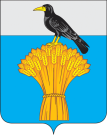  АДМИНИСТРАЦИЯ   МУНИЦИПАЛЬНОГО ОБРАЗОВАНИЯ ГРАЧЕВСКИЙ  РАЙОН ОРЕНБУРГСКОЙ ОБЛАСТИП О С Т А Н О В Л Е Н И ЕПриложение №2к постановлениюадминистрации района от 09.11.2018   № 620 пФилатов Виктор Иосифович-Председатель Общественного совета, пенсионер, с. ГрачевкаАлексеев Дмитрий Иванович- заместитель председателя Общественного совета, пенсионер, с. ГрачевкаЕгоров Виталий Яковлевич- заместитель председателя Общественного совета, Почетный гражданин Грачевского района Волгушева Любовь Николаевна-секретарь Общественного совета,пенсионерка, с. Грачевка Члены Общественного совета:Члены Общественного совета:Бабина Татьяна Александровна-ведущий бухгалтер  МКУ ЦБУБаландина Галина Яковлевна-пенсионерка, с. Грачевка Бойко Лариса Борисовна-уборщик служебных помещений МКУ ЦМТО Волкова Надежда Борисовна-пенсионерка, с. Грачевка Лассалина Оксана Борисовна-научный сотрудник  МБУК «Народный музей» Левина Марина Александровна-корреспондент редакции газеты «Призыв» Пеняскин Геннадий Владимирович-пенсионер, с. ГрачевкаСавинкова Нина Ивановна-пенсионерка, с. Грачевка Федосеев Виктор Константинович-пенсионер с. ГрачевкаЩедрина Татьяна Сергеевна-заместитель начальника центра ЛТЦ с. Грачевка Оренбургского филиала  ПАО «РОСТЕЛЕКОМ»